Загальна інформаціяНавчальна дисципліна викладається на першому курсі у другому семестрі та на другому курсі у першому семестрі . Заочна форма – на першомукурсі - у другому семестрі, на другому курсі – у першомусеместрі. https://www.rozklad.onaft.edu.ua/2. Анотація навчальної дисципліниНавчальна дисципліна «Іноземна мова (за професійним спрямуванням)» передбачає комплексне викладання мови: усі  аспекти мови викладаються та вивчаються у сукупності з розвитком мовленнєвих навичок та вмінь і навчанням комунікації. Особлива увага  приділяється фаховій лексиці в контексті відповідних аутентичних матеріалів. Дисципліна викладається з урахуванням Європейських рекомендацій з мовної освіти, але водночас із особливостями фаху й контекстного підходу до викладання англійської мови. Навчальна дисципліна «Іноземна мова (за професійним спрямуванням)» спрямована на формування у студентів усіх стандартних компетентностей, зокрема професійної мовної компетенції, що сприятиме їхньому становленню як майбутніх фахівців у сфері  професійного середовища.3. Мета навчальної дисципліниМетою викладання навчальної дисципліни «Іноземна мова за професійним спрямуванням»  є підготовка здобувача першого (бакалаврського) рівня вищої освіти до ефективного спілкування  іноземною мовою в професійному середовищі, що передбачає наявність у  здобувача  таких мовленнєвих вмінь  та мовних знань, котрі після закінчення курсу дадуть йому можливість: знаходити нову текстову, графічну, аудіо та відеоінформацію, що міститься в англомовних матеріалах; аналізувати англомовні джерела інформації для отримання даних, що  є  необхідними для виконання професійних завдань;  перекладати англомовні професійні тексти на рідну мову, користуючись двомовними, термінологічними та іншими словниками; писати професійні тексти англійською мовою; демонструвати міжкультурне розуміння та попередні знання у конкретному професійному контексті; обговорювати пов’язані  з професійною сферою питання.В результаті вивчення курсу  «Іноземна мова (за професійним спрямуванням)» здобувачі повиннізнати:предмет, мету вивчення, завдання і значення курсу;мовні форми, властиві для офіційних та розмовних регістрів професійного мовлення;терміни, професійні лексичні одиниці та фразеологію майбутнього фаху; розмовні штампи та кліше при складанні ділової кореспонденції;широкий діапазон словникового запасу (у тому числі термінології), що є необхідним в академічній та професійній сферах;норми ділового етикету і мовної поведінки; особливості професійного спілкування;природу синтаксичних відношень, особливості граматичних розрядів, щоб дати можливість розпізнавати і продукувати інформацію в професійній сфері;вміти:читати, розуміти, перекладати тексти професійного характеру зі спеціальності;застосовувати міжкультурне розуміння у процесі безпосереднього усного і писемного спілкування в професійному середовищі;володіти культурою діалогу;здійснювати аналіз тексту та вміти аргументувати його;сприймати, відтворювати фахові тексти та різноманітні професійні документи, ділові папери, вести ділові бесіди і переговори з професійних питань;правильно вибирати мовні засоби в залежності від ситуації і особливості співрозмовника;належним чином поводити себе й реагувати у типових ситуаціях повсякденного життя;готуватися налагоджувати комунікацію між людьмирозуміти різні корпоративні культури в конкретних контекстах і те, яким чином вони співвідносяться одна з одною; дотримуватися етикету спілкування..		4. Програмні компетентності та результати навчання за дисципліноюУ результаті вивчення навчальної дисципліни «Іноземна мова за професійним спрямуванням» здобувач вищої освіти отримує наступні програмні компетентності та програмні результати навчання, які  визначені в Стандарті вищої освіти зі спеціальності  181 Харчові технології та освітньо-професійній програмі «Технології ресторанного бізнесу» підготовки бакалаврів.Загальні компетентностіЗК 1. Знання та розуміння предметної області та професійної діяльності.ЗК 2. Здатність вчитися і оволодівати сучасними знаннями.ЗК 7. Здатність працювати в команді.ЗК 8. Здатність працювати автономно.ЗК12. Здатність спілкуватися іноземною мовою.ЗК 14. Здатність зберігати та приумножувати моральні, культурні, наукові цінності і досягнення суспільства на основі розуміння історії та закономірностей розвитку предметної області, її місця у загальній системі знань про природу і суспільство та у розвитку суспільства, техніки і технології, використовувати різні види рухової активності для забезпечення здорового способу життя.Фахові компетентностіФК 6. Здатність укладати ділову документацію та проводити технологічні та економічні розрахунки.ФК 10. Розробляти проекти нормативної документації з використанням чинної законодавчої бази та довідкових матеріалів.ФК. 13. Здатність підвищувати ефективність виробництва, впроваджувати сучасні системи менеджменту.Програмні результати навчанняПР08. Вміти розробляти або удосконалювати технології харчових продуктів підвищеної харчової цінності з урахуванням світових тенденцій розвитку галузі.ПР21. Вміти доносити результати діяльності до професійної аудиторії та широкого загалу з метою донесення ідей, проблем, рішень і власного досвіду у сфері харчових технологій.ПР22. Здійснювати ділову комунікацію у професійній сфері українською та іноземною мовами.5. Зміст навчальної дисципліниhttp://moodle.onaft.edu.ua/course/view.php?id=18805.1  Програма змістових  модулів6. Система оцінювання та інформаційні ресурсиhttp://moodle.onaft.edu.ua/course/view.php?id=1880Методи навчання:Практичні заняттяСамостійна роботаВиди контролю:поточний, підсумковий.Система нарахування балів: http://moodle.onaft.edu.ua/course/view.php?id=18807. Політика навчальної дисципліниПолітика всіх навчальних дисциплін в ОНАХТ є уніфікованою та визначена з урахуванням законодавства України, вимог ISO 9001:2015, «Положення про академічну доброчесність в ОНАХТ» та «Положення про організацію освітнього процесу».Викладач		________________ О,П, ВолодінаЗавідувач кафедри	________________ О.С.  Зінченко8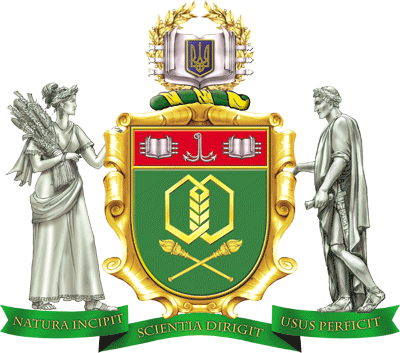 Силабус навчальної дисципліниІноземна мова за професійним спрямуваннямСилабус навчальної дисципліниІноземна мова за професійним спрямуваннямСилабус навчальної дисципліниІноземна мова за професійним спрямуваннямСилабус навчальної дисципліниІноземна мова за професійним спрямуваннямСилабус навчальної дисципліниІноземна мова за професійним спрямуваннямСилабус навчальної дисципліниІноземна мова за професійним спрямуванням8Ступінь вищої освіти:Ступінь вищої освіти:Ступінь вищої освіти:Ступінь вищої освіти:бакалаврбакалавр8Спеціальність:Спеціальність:181 Харчові технології181 Харчові технології181 Харчові технології181 Харчові технології8Освітньо-професійна програма: Технології ресторанного бізнесуОсвітньо-професійна програма: Технології ресторанного бізнесуОсвітньо-професійна програма: Технології ресторанного бізнесуОсвітньо-професійна програма: Технології ресторанного бізнесуОсвітньо-професійна програма: Технології ресторанного бізнесу8Викладач:Володіна Олена Петрівна,викладач кафедри іноземних мовВолодіна Олена Петрівна,викладач кафедри іноземних мовВолодіна Олена Петрівна,викладач кафедри іноземних мовВолодіна Олена Петрівна,викладач кафедри іноземних мовВолодіна Олена Петрівна,викладач кафедри іноземних мов8Кафедра:Іноземних мов, т. т. 38(048) 712-42-78Іноземних мов, т. т. 38(048) 712-42-78Іноземних мов, т. т. 38(048) 712-42-78Іноземних мов, т. т. 38(048) 712-42-78Іноземних мов, т. т. 38(048) 712-42-788Профайл викладачаПрофайл викладачаПрофайл викладачаКонтакт:volodinaolenaonaft@gmail.com0674931772Контакт:volodinaolenaonaft@gmail.com0674931772Контакт:volodinaolenaonaft@gmail.com0674931772Тип дисципліни - обов’язкова Мова викладання – англійська, українськаТип дисципліниобов’язковаобов’язковаобов’язковаобов’язковаКількість кредитів - 6 , годин –180Кількість кредитів - 6 , годин –180Кількість кредитів - 6 , годин –180Кількість кредитів - 6 , годин –180Кількість кредитів - 6 , годин –180Аудиторні заняття, годин:всьогоЛекціїЛекціїпрактичніденна6030/30заочна20--20Самостійна робота, годинДенна 60/60Денна 60/60Заочна –80/80Заочна –80/80Індивідуальна робота, годин----Форма підсумкового контролю1 семестр   залік2 семестр   іспит усний1 семестр   залік2 семестр   іспит усний 1 семестр – залік2 семестр екзамен усний 1 семестр – залік2 семестр екзамен уснийРозклад занятьНомер темиНазва темиДеннаЗаочнаЗмістовий модуль 1 : І семестрЗмістовий модуль 1 : І семестрЗмістовий модуль 1 : І семестрЗмістовий модуль 1 : І семестр1Understanding the meaning of food.412Meal planning.423Cooking techniques.414Calories..625Stocks.Broths.Soups.626Fowl.62ВсьогоВсього3010Змістовий модуль 2: II cеместрЗмістовий модуль 2: II cеместрЗмістовий модуль 2: II cеместрЗмістовий модуль 2: II cеместр1Meat and meat cookery.622Fish and sea products.623Dressings.624Marinades.625Pasta.Rice.Potatoes.62ВсьогоВсього302Разом за  рікРазом за  рік6010